Notes - Linear Optimization Day 1					Name_________________________________Senior Math								Hr_________Learning Targets:Use linear optimization/programming to solve applications.Recognize situations in which there are no solutions or more than one solution of a linear programming application. Why?						Business Constraint Resource: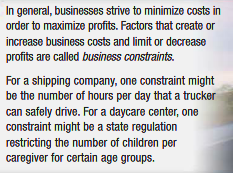 						http://www.ehow.com/info_8366449_business-constraint.html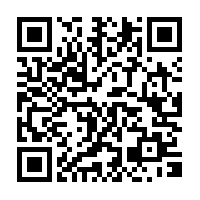 Name some factors to consider when choosing business constraints:Why is it important to consider business constraints?Optimization-Linear programming-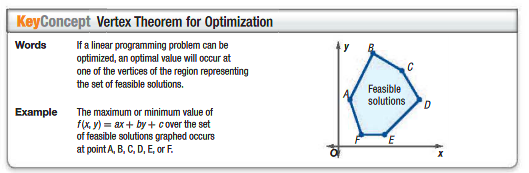 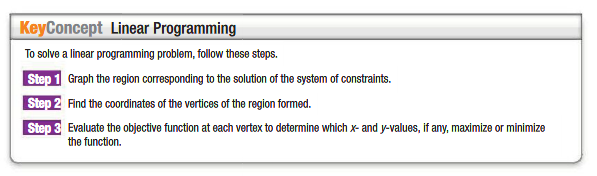 Ex 1.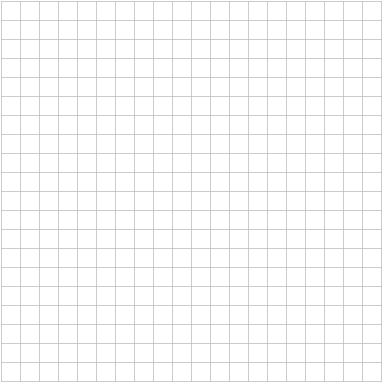 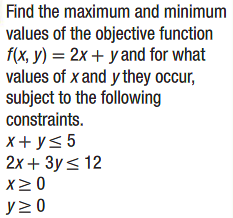 Ex 2.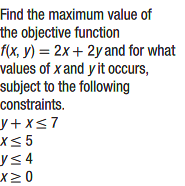 